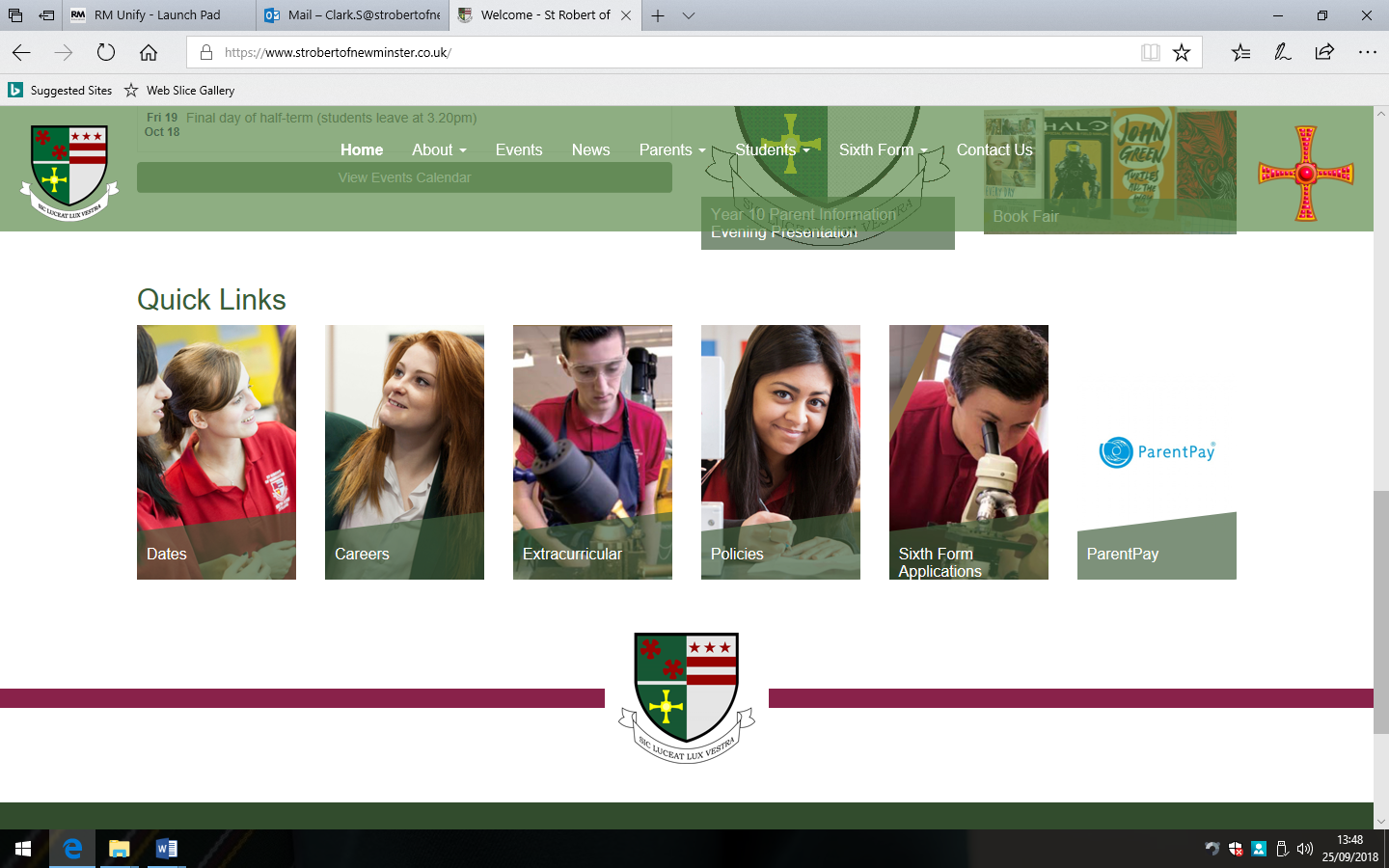 Key Question:Specification:Skill Focus:Term 1:How did Parliament manage to execute a King?The reigns of James I and Charles IThe Gunpowder Plot The causes and battles of the Civil WarThe execution of Charles IA01: Writing like a Historian: PEEL paragraphs, constructing a debate, forming an argument.A03: Source skills: Inferences from sources and reliability of evidenceTerm 2:To what extent did England change in the Nineteenth Century?Causes of the Industrial RevolutionAttitudes towards the poorJohn Snow and Cholera The fight for women’s rightsA02: Similarities and Differences, Cause and Consequence, Change and Continuity.A03: Source skills: Inferences from sources and reliability of evidenceTerm 3:Why did it take 100 years for Civil Rights in the USA?The Slave Trade in the USThe abolition of slaveryThe case of Emmet TillMartin Luther King and Malcolm XThe Civil Rights Act 1963 A02: Similarities and Differences, Cause and Consequence, Change and Continuity.A03: Source skills: Inferences from sources.AssessmentTime/VenueWhat will be assessed?1 : Linking to Term 1 Assessment held in-class1hrTeacher assessedSection 1: A01/AO2- Extended writingSection 2: A03- Reliability of primary sourcesSection 3: A01- Subject knowledge recall 2: Linking to Term 2Assessment held in-class1hrTeacher assessedSection 1: A01/AO2- Extended writingSection 2: A03- Reliability of primary sourcesSection 3: A01- Subject knowledge recall 3: Sections 1 and 2 link to Term 3.Section 3 covers all three TermsAssessment held in the Exam Hall50 minutesTeacher assessedSection 1: A01/AO2- Extended writingSection 2: A03- Reliability of primary sourcesSection 3: A01- Subject knowledge recall 